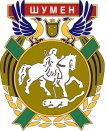 ОБЩИНА ШУМЕНЦЕНТЪР ЗА ИНФОРМАЦИЯ И УСЛУГИ ДО КМЕТА НА ОБЩИНА ШУМЕНЗАЯВЛЕНИЕ ЗА АДМИНИСТРАТИВНА УСЛУГА От : .................................................................................................................................................................. ЕГН / ЛНЧ / БУЛСТАТ/................................................................................................................................                                                                             Адрес : ............................................................................................................................................................ Телефон : ............................................................ E-mail : …………….........................……........................Уважаеми господин Кмет,Моля да ми бъде извършена следната услуга: ⁭ Издаване на разрешение/ становище за отсичане, кастрене на дървета и храсти в регулативните черти на населеното място⁭ Издаване на разрешение/ становище  за отсичане, кастрене на дървета и храсти извън регулативните черти на населеното място⁭  Издаване на разрешение/ становище за отсичане, кастрене на дървета и храсти под режим на особена закрила⁭   Издаване на разрешения за премахване на дървесна растителност ( Наредба № 1/1993 г.) от терениПрилагам следните документи:Документ за платена такса за услугата - отсичанеДокумент за собственост на имота ( ако растителността е в собствен имот)Копие от скицата за земеделски земиПисмено съгласие от съсобствениците (ако е приложимо)Протокол от проведено общо събрание на етажната собственост и тяхното писмено съгласие ( ако е приложимо)Другигр. Шумен, дата ......................                                                   Подпис: ............................*Личните Ви данни се обработват при спазване изискванията на Регламент (ЕС) 2016/679 на Европейския парламент и на Съвета от 27.04.2016 г., Закона за защита на личните данни и в съответствие с утвърдената Политика за защита на личните данни на Община Шумен  – информация на www.shumen.bg и информационно табло.